 МИНИСТЕРСТВО СТРОИТЕЛЬСТВА И ЖИЛИЩНО-КОММУНАЛЬНОГО ХОЗЯЙСТВА РОССИЙСКОЙ ФЕДЕРАЦИИ ПРИКАЗ от 26 мая 2020 года N 282/пр О внесении изменений в некоторые приказы Министерства строительства и жилищно-коммунального хозяйства Российской Федерации в связи с включением в предмет государственной экспертизы проектной документации проверки достоверности определения сметной стоимости строительства, реконструкции, капитального ремонта объектов капитального строительства и введением в законодательство о градостроительной деятельности института экспертного сопровождения В целях реализации положений Федеральных законов от 3 августа 2018 г. N 342-ФЗ "О внесении изменений в Градостроительный кодекс Российской Федерации и отдельные законодательные акты Российской Федерации"  (Собрание законодательства Российской Федерации, 2018, N 32, ст.5135; 2019, N 52, ст.7773) и от 27 июня 2019 г. N 151-ФЗ "О внесении изменений в Федеральный закон "Об участии в долевом строительстве многоквартирных домов и иных объектов недвижимости и о внесении изменений в некоторые законодательные акты Российской Федерации" и отдельные законодательные акты Российской Федерации"  (Собрание законодательства Российской Федерации, 2019, N 26, ст.3317, N 31, ст.4420) в части включения в предмет государственной экспертизы проектной документации проверки достоверности определения сметной стоимости строительства, реконструкции, капитального ремонта объектов капитального строительства и введения в законодательство о градостроительной деятельности института экспертного сопровождения, в соответствии с пунктами 1  и 37 Положения об организации и проведении государственной экспертизы проектной документации и результатов инженерных изысканий , утвержденного постановлением Правительства Российской Федерации от 5 марта 2007 г. N 145  (Собрание законодательства Российской Федерации, 2007, N 11, ст.1336; 2020, N 2, ст.190),приказываю:1. Утвердить прилагаемые изменения , которые вносятся в некоторые приказы Министерства строительства и жилищно-коммунального хозяйства Российской Федерации в связи с включением в предмет государственной экспертизы проектной документации проверки достоверности определения сметной стоимости строительства, реконструкции, капитального ремонта объектов капитального строительства и введением в законодательство о градостроительной деятельности института экспертного сопровождения.     2. Настоящий приказ вступает в силу в установленном порядке, за исключением положений подпункта "л" пункта 1 изменений , прилагаемых к настоящему приказу, которые вступают в силу по истечении 180 дней со дня официального опубликования настоящего приказа.МинистрВ.В.Якушев Зарегистрированов Министерстве юстицииРоссийской Федерации17 августа 2020 года,регистрационный N 59289УТВЕРЖДЕНЫприказом Министерства строительстваи жилищно-коммунального хозяйстваРоссийской Федерацииот 26 мая 2020 года N 282/пр  Изменения, которые вносятся в некоторые приказы Министерства строительства и жилищно-коммунального хозяйства Российской Федерации в связи с включением в предмет государственной экспертизы проектной документации проверки достоверности определения сметной стоимости строительства, реконструкции, капитального ремонта объектов капитального строительства и введением в законодательство о градостроительной деятельности института экспертного сопровождения 1. В Требованиях к составу, содержанию и порядку оформления заключения государственной экспертизы проектной документации и (или) результатов инженерных изысканий , утвержденных приказом Министерства строительства и жилищно-коммунального хозяйства Российской Федерации от 8 июня 2018 г. N 341/пр  (зарегистрирован Министерством юстиции Российской Федерации 21 августа 2018 г., регистрационный N 51946):а) пункт 1  изложить в следующей редакции:"1. Настоящие Требования к составу, содержанию и порядку оформления заключения государственной экспертизы проектной документации и (или) результатов инженерных изысканий (далее - Требования) определяют требования к составу, содержанию и порядку оформления заключения государственной экспертизы проектной документации и (или) результатов инженерных изысканий (далее также - заключение, экспертиза), заключения повторной экспертизы, заключения по результатам проведения оценки соответствия изменений, внесенных в проектную документацию, получившую положительное заключение государственной экспертизы проектной документации, требованиям, установленным 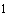 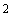 частью 3.9 статьи 49 Градостроительного кодекса Российской Федерации  (Собрание законодательства Российской Федерации, 2005, N 1, ст.16; 2020, N 17, ст.2725), в рамках экспертного сопровождения (далее - заключение по результатам оценки соответствия в рамках экспертного сопровождения) и заключения по результатам проведения в случае, предусмотренном 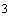 частью 3.10 статьи 49 Градостроительного кодекса Российской Федерации , государственной экспертизы изменений, внесенных в проектную документацию в ходе экспертного сопровождения (далее - заключение государственной экспертизы по результатам экспертного сопровождения), в отношении проектной документации объектов капитального строительства, указанной в 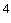 частях 1 , 2.1 , 2.2 , пункте 1 части 3.3 , частях 3.9 -3.11 статьи 49 Градостроительного кодекса Российской Федерации ."; ________________ Пункт 1 Положения об организации и проведении государственной экспертизы проектной документации и результатов инженерных изысканий , утвержденного постановлением Правительства Российской Федерации от 5 марта 2007 г. N 145  (Собрание законодательства Российской Федерации, 2007, N 11, ст.1336; 2020, N 2, ст.190).Пункт 44 Положения об организации и проведении государственной экспертизы проектной документации и результатов инженерных изысканий , утвержденного постановлением Правительства Российской Федерации от 5 марта 2007 г. N 145 .Пункт 17_3 Положения об организации и проведении государственной экспертизы проектной документации и результатов инженерных изысканий , утвержденного постановлением Правительства Российской Федерации от 5 марта 2007 г. N 145 .Пункт 17_4 Положения об организации и проведении государственной экспертизы проектной документации и результатов инженерных изысканий , утвержденного постановлением Правительства Российской Федерации от 5 марта 2007 г. N 145 .б) пункт 2  изложить в следующей редакции:"2. При представлении заявителем документов в электронном виде для проведения экспертизы (в том числе повторной), а также получения заключения по результатам оценки соответствия в рамках экспертного сопровождения и заключения государственной экспертизы по результатам экспертного сопровождения заключение экспертизы оформляется в виде электронного документа в формате xml (за исключением случая, установленного абзацем четвертым настоящего пункта).Схемы, подлежащие использованию для формирования заключений, указанных в абзаце первом настоящего пункта, в формате xml (далее - xml-схемы), размещаются на официальном сайте Министерства строительства и жилищно-коммунального хозяйства Российской Федерации (далее - Министерство) в информационно-телекоммуникационной сети "Интернет" (далее - сеть Интернет) и вводятся в действие по истечении шести месяцев со дня размещения.После размещения на официальном сайте Министерства в сети Интернет новой xml-схемы в течение трех месяцев со дня введения ее в действие обеспечивается доступ к xml-схеме, прекратившей свое действие.В случае если на официальном сайте Министерства в сети Интернет отсутствует xml-схема, подлежащая использованию для формирования заключения экспертизы (заключения по результатам оценки соответствия в рамках экспертного сопровождения, заключения государственной экспертизы по результатам экспертного сопровождения), соответствующее заключение оформляется в формате pdf. При этом такое заключение должно формироваться способом, не предусматривающим сканирование документа на бумажном носителе.В случае если документы для проведения экспертизы представлены на бумажном носителе, заключение экспертизы (заключение по результатам оценки соответствия в рамках экспертного сопровождения, заключение государственной экспертизы по результатам экспертного сопровождения) оформляется на бумажном носителе.Рекомендуемые образцы заключения указанных в абзаце первом настоящего пункта, содержатся в приложениях N 1-4 к Требованиям.";в) в пункте 5 :подпункт 2  после слов "при наличии и" дополнить словами ", в случае подготовки заключения экспертизы в виде документа на бумажном носителе - ";подпункт 4  изложить в следующей редакции:"4) сведения об объекте экспертизы (вид объекта экспертизы (проектная документация и результаты инженерных изысканий, проектная документация, результаты инженерных изысканий), вид работ (строительство, реконструкция, капитальный ремонт, снос объекта капитального строительства, сохранение объекта культурного наследия), наименование объекта экспертизы в соответствии с проектной документацией, отчетной документацией о выполнении инженерных изысканий).";г) в пункте 6 :в абзаце первом после слов "В отношении заключений экспертизы" дополнить словами "(в том числе повторной)", после слов "(Собрание законодательства Российской Федерации, 2017, N 32, ст.5068; 2018, N 1, ст.365)," дополнить словами "а также заключений государственной экспертизы по результатам экспертного сопровождения";абзац второй изложить в следующей редакции:"В текст заключений экспертизы, указанных в абзаце первом настоящего пункта, подготовленных в виде электронного документа, организацией по проведению экспертизы данная графа не включается, а номер заключения присваивается оператором, осуществляющим ведение Реестра, путем формирования электронного документа. Текст заключения экспертизы, подготовленный в виде электронного документа, подписанный усиленными квалифицированными электронными подписями лиц, аттестованных в соответствии со статьей 49.1 Градостроительного кодекса Российской Федерации  на право подготовки заключений экспертизы проектной документации и (или) результатов инженерных изысканий и участвовавшими в проведении экспертизы (далее - эксперты) и утвержденный руководителем организации по проведению экспертизы (либо уполномоченным им лицом), и присвоенный ему при включении в Реестр номер заключения экспертизы объединяются путем формирования электронного документа в формате xml, подписанного усиленной квалифицированной электронной подписью оператора, осуществляющего ведение Реестра.";д) в пункте 7 :абзац первый изложить в следующей редакции:"В заключении экспертизы (в том числе повторной), в заключении государственной экспертизы по результатам экспертного сопровождения, сведения о которых не подлежат включению в Реестр, номер оформляется арабскими цифрами и имеет следующую структуру:";предложение второе подпункта "а"  после слов "субъектов Российской Федерации" дополнить словами ", а также за пределами территории Российской Федерации, во внутренних морских водах, территориальном море и прилежащей зоне Российской Федерации, в исключительной экономической зоне Российской Федерации, в границах российской части (российском секторе) дна Каспийского моря и континентального шельфа Российской Федерации";в подпункте "в"  слова "(в случаях, указанных в подпункте "б" пункта 34 Положения об организации и проведении государственной экспертизы проектной документации и результатов инженерных изысканий, утвержденного постановлением Правительства Российской Федерации от 5 марта 2007 г. N 145 (Собрание законодательства Российской Федерации, 2007, N 11, ст.1336; 2013, N 17, 1958; 2018, N 13, ст.1779) (далее - Положение об организации и проведении государственной экспертизы), либо цифра "3" (в случаях, указанных в подпунктах "а" и "в" пункта 34 Положения об организации и проведении государственной экспертизы" исключить;е) дополнить новым пунктом 7(1) следующего содержания: "7(1). Номер заключению по результатам оценки соответствия в рамках экспертного сопровождения присваивается экспертной организацией. Такой номер имеет следующую структуру:а) в первых четырех квадратах указывается порядковый номер выданного заключения по результатам оценки соответствия в рамках экспертного сопровождения (проставляются цифры, начиная с крайнего правого квадрата, при этом в оставшемся свободном квадрате проставляется цифра "0". Присвоение номера заключениям осуществляется последовательно, по истечении текущего календарного года происходит его обнуление, нумерация начинается с номера "0001");б) в шестом - девятом квадратах - год выдачи заключения.";ж) в пункте 8 :в подпункте 2  слова ", застройщике, техническом заказчике" исключить;подпункт 4  после слов "сведения о" дополнить словом "положительном";дополнить подпунктом 6 следующего содержания:"6) сведения о ранее выданных заключениях экспертизы в отношении объекта капитального строительства, проектная документация и (или) результаты инженерных изысканий по которому представлены для проведения экспертизы (номер и дата выдачи заключения экспертизы, наименование объекта экспертизы).";з) в пункте 9 :в подпункте 2  слова "входящему в состав имущественного комплекса" заменить словами "в состав которого входят два и более объекта капитального строительства";подпункт 3  после слова "ремонта" дополнить словом ", сноса";в подпункте 4  слова "инженерно-геологические условия" заменить словами "категория сложности инженерно-геологических условий";подпункт 5  признать утратившим силу;в подпункте 7  слова "проектной документации повторного использования, в том числе" исключить;дополнить подпунктами 11 и 12 следующего содержания:"11) кадастровый номер земельного участка (земельных участков), в пределах которого (которых) расположен или планируется расположение объекта капитального строительства, не являющегося линейным объектом (при наличии);12) сведения о застройщике (техническом заказчике), обеспечившем подготовку проектной документации (сведения о техническом заказчике указываются в случае, если застройщик передал соответствующую функцию техническому заказчику).";и) в пункте 10 :подпункт 1  изложить в следующей редакции:"1) сведения о видах проведенных инженерных изысканий, об индивидуальных предпринимателях и (или) юридических лицах, подготовивших документацию о выполнении инженерных изысканий, и дата подготовки отчетной документации о выполнении инженерных изысканий (указываются отдельно по каждому виду инженерных изысканий в отношении каждого лица, участвовавшего в подготовке технического отчета по результатам отчетной документации о выполнении инженерных изысканий);";подпункт 2  признать утратившим силу;в подпункте 4  слова "указываются в случае, если застройщик (технический заказчик), обеспечивший проведение инженерных изысканий, не является застройщиком (техническим заказчиком), обеспечившим подготовку проектной документации" заменить словами "сведения о техническом заказчике указываются в случае, если застройщик передал техническому заказчику функцию по обеспечению проведения инженерных изысканий";подпункт 5  признать утратившим силу;к) в пункте 11 :в абзаце втором подпункта 1 :слова "отчетных материалов о результатах" заменить словами "отчетной документации о выполнении";слова "с учетом изменений, внесенных в ходе проведения экспертизы" заменить словами "указывается отдельно по каждому виду инженерных изысканий с учетом изменений, внесенных в ходе проведения экспертизы";дополнить подпунктом 3 следующего содержания:"3) подраздел "Описание сметы на строительство, реконструкцию, капитальный ремонт, снос объектов капитального строительства, проведение работ по сохранению объектов культурного наследия (памятников истории и культуры) народов Российской Федерации", содержащий следующую информацию:сведения о сметной стоимости строительства, реконструкции, капитального ремонта, сноса объекта капитального строительства, работ по сохранению объектов культурного наследия (памятников истории и культуры) народов Российской Федерации на дату представления сметной документации для проведения проверки достоверности определения сметной стоимости и на дату утверждения заключения экспертизы (указывается стоимость в базисном уровне цен и в уровне цен, сложившихся на дату представления сметной документации для проведения проверки достоверности определения сметной стоимости, в том числе: стоимость строительно-монтажных работ, стоимость оборудования, стоимость прочих затрат (в том числе проектно-изыскательских работ), налог на добавленную стоимость, возвратные суммы). В случае если проверка достоверности определения сметной стоимости не проводится, указывается сметная стоимость строительства объекта капитального строительства на дату начала проведения экспертизы и на дату утверждения заключения экспертизы);информация об использованных сметных нормативах (указываются реквизиты приказа об утверждении, шифр и наименование сметных нормативов, использованных при определении сметной стоимости);информация о цене строительства объектов, аналогичных по назначению, проектной мощности, природным и иным условиям территории, на которой планируется осуществлять строительство (данный пункт заполняется в случае, если при расчетах не применялись сметные нормативы в связи с отсутствием утвержденных сметных нормативов).";л) пункт 12  изложить в следующей редакции:"12. В заключениях экспертизы (в том числе повторной), заключениях государственной экспертизы по результатам экспертного сопровождения, сведения о которых подлежат включению в Реестр, в заключениях по результатам оценки соответствия в рамках экспертного сопровождения в отношении сведений, указанных в абзаце втором подпункта 1 и абзаце втором подпункта 2 пункта 11 Требований, указываются перечень электронных документов, содержащих описание результатов инженерных изысканий, которые представлены для проведения государственной экспертизы результатов инженерных изысканий и по результатам рассмотрения которых подготавливается заключение экспертизы, и (или) перечень электронных документов (файлов), входящих в состав проектной документации, представленной для проведения государственной экспертизы и по результатам рассмотрения которых подготавливается заключение экспертизы, с указанием имени и формата файла, в том числе, файла, содержащего усиленную квалифицированную электронную подпись соответствующего электронного документа, а также контрольной суммы файла, вычисленной как хэш-функция по алгоритму расчета контрольной суммы CRC32-CCITT.В случае оформления заключения экспертизы (в том числе повторной), заключения по результатам оценки соответствия в рамках экспертного сопровождения, заключения государственной экспертизы по результатам экспертного сопровождения, сведения о котором не подлежат включению в Реестр, сведения, указанные в абзаце втором подпункта 1 и абзаце втором подпункта 2 пункта 11 Требований, указываются в соответствии с приложением С ГОСТ Р 21.1101-2013 "Национальный стандарт Российской Федерации. Система проектной документации для строительства. Основные требования к проектной и рабочей документации" , введенного в действие приказом Росстандарта от 11 июня 2013 г. N 156-ст  (М., Стандартинформ, 2013).";м) в пункте 13 :абзац третий подпункта 2  изложить в следующей редакции:"выводы о соответствии или несоответствии технической части проектной документации результатам инженерных изысканий, заданию застройщика или технического заказчика на проектирование и требованиям технических регламентов (каждый вывод о несоответствии результатам инженерных изысканий, заданию застройщика или технического заказчика на проектирование и требованиям технических регламентов должен содержать указание раздела (а при необходимости - подраздела, части раздела, книги, тома) и листа проектной документации, в отношении которых сделан вывод о несоответствии, ссылку на конкретное требование задания застройщика или технического заказчика на проектирование и (или) технического регламента, иного нормативного правового акта или нормативного документа, применяемого в целях обеспечения соблюдения требований технических регламентов, и (или) результаты инженерных изысканий, несоответствие которым было выявлено в ходе экспертизы (с указанием раздела, статьи, пункта, абзаца нормативного правового акта или нормативного документа, применяемого в целях обеспечения соблюдения требований технических регламентов, или материалов инженерных изысканий) с указанием даты, по состоянию на которую действовали требования, примененные в соответствии с частью 5.2 статьи 49 Градостроительного кодекса Российской Федерации  при проведении экспертизы;";дополнить подпунктом 2.1 следующего содержания:"2.1) выводы по результатам проверки достоверности определения сметной стоимости, содержащие следующую информацию:выводы о соответствии (несоответствии) расчетов, содержащихся в сметной документации, утвержденным сметным нормативам, сведения о которых включены в федеральный реестр сметных нормативов, физическим объемам работ, конструктивным, организационно-технологическим и другим решениям, предусмотренным проектной документацией (указываются выводы о соответствии сметных расчетов сметным нормативам, сведения о которых включены в федеральный реестр сметных нормативов, физическим объемам работ, конструктивным, организационно-технологическим и другим решениям, предусмотренным проектной документацией, либо замечания, отражающие выявленные несоответствия);выводы о непревышении (превышении) сметной стоимости строительства, реконструкции над укрупненным нормативом цены строительства (указываются сведения о непревышении сметной стоимости над укрупненным нормативом цены строительства (о непревышении цены строительства объектов, аналогичных по назначению, проектной мощности, природным и иным условиям территории, на которой планируется осуществлять строительство), либо о ее превышении с указанием значения такого превышения. При отсутствии укрупненных нормативов цены строительства для объектов, аналогичных по назначению, проектной мощности, природным и иным условиям территории, на которой планируется осуществлять строительство, приводится вывод о соответствии расчетов, содержащихся в сметной документации, предполагаемой (предельной) стоимости строительства, рассчитанной на основе документально подтвержденных сведений о проектах-аналогах, либо замечания, отражающие выявленные несоответствия. При отсутствии укрупненных нормативов цены строительства для объектов, аналогичных по назначению, проектной мощности, природным и иным условиям территории, на которой планируется осуществлять строительство, реконструкцию, приводится вывод о непревышении (превышении) сметной стоимости строительства, реконструкции над предполагаемой (предельной) стоимостью строительства, реконструкции, рассчитанной на основе документально подтвержденных сведений о сметной стоимости строительства, реконструкции объекта капитального строительства, аналогичного по назначению, проектной мощности, природным и иным условиям территории, на которой планируется осуществлять строительство, реконструкцию, указанной в проектной документации на такой объект, получившей положительное заключение экспертизы в части проверки достоверности определения сметной стоимости);выводы о соответствии (несоответствии) расчетов, содержащихся в сметной документации, физическим объемам работ, включенным в ведомость объемов работ, акт, утвержденный застройщиком или техническим заказчиком и содержащий перечень дефектов оснований, строительных конструкций, систем инженерно-технического обеспечения и сетей инженерно-технического обеспечения с указанием качественных и количественных характеристик таких дефектов, при проведении проверки достоверности определения сметной стоимости капитального ремонта (указываются выводы о соответствии сметных расчетов установленным требованиям либо замечания, отражающие выявленные несоответствия. Пункт включается в заключение экспертизы в случае разработки проектной документации при проведении капитального ремонта объекта капитального строительства);вывод о достоверности или недостоверности определения сметной стоимости строительства, реконструкции, капитального ремонта, сноса объекта капитального строительства, работ по сохранению объектов культурного наследия (памятников истории и культуры) народов Российской Федерации (указывается итоговый вывод о достоверности или недостоверности определения сметной стоимости строительства, реконструкции, капитального ремонта, сноса объекта капитального строительства, работ по сохранению объектов культурного наследия (памятников истории и культуры) народов Российской Федерации);";подпункт 4  изложить в следующей редакции:"4) сведения о лицах, аттестованных на право подготовки заключений экспертизы, подписавших заключение экспертизы (указываются фамилия, имя, отчество (последнее - при наличии), направление деятельности эксперта, номер квалификационного аттестата на право подготовки заключений экспертизы, дата его выдачи и дата окончания срока его действия. В случае подготовки заключения экспертизы в виде документа на бумажном носителе, проставляются собственноручные подписи экспертов).";н) в абзаце первом пункта 14  слова "подпунктах 3 и 6" заменить словами "подпунктах 3, 6 и 12", слова "подпунктах 4 и 5 пункта 10" заменить словами "подпунктах 1 и 4 пункта 10" после слов "пункта 10" дополнить словами ", подпунктах 2 и 3 пункта 17(2), подпунктах 3 и 4 пункта 17(3)";о) пункты 15 -17  изложить в следующей редакции:"15. Заключение экспертизы, выдаваемое в отношении материалов, указанных в подпункте 1 пункта 3 Требований (за исключением случаев, указанных в пунктах 17(1)-17(3) Требований), должно содержать информацию, предусмотренную пунктом 5, подпунктами 1-3, 5 и 6 пункта 8, абзацами третьим и четвертым подпункта 1, подпунктами 3, 4 и 11 пункта 9, пунктом 10, подпунктом 1 пункта 11, подпунктами 1, 3 и 4 пункта 13 Требований.16. Заключение экспертизы, выдаваемое в отношении материалов, указанных в подпункте 2 пункта 3 Требований (за исключением случаев, указанных в пунктах 17(1)-17(3) Требований), должно содержать информацию, предусмотренную пунктами 5, 8, 9, подпунктом 2, абзацем вторым подпункта 3 пункта 11, подпунктами 2, 3 и 4 пункта 13 Требований, а в случае, указанном в подпункте "б" пункта 27 Положения об организации и проведении государственной экспертизы , а также в подпункте 3 пункта 11 и подпункте 2.1 пункта 13 Требований.17. Заключение экспертизы, выдаваемое в отношении материалов, указанных в подпункте 3 пункта 3 Требований (за исключением случаев, указанных в пунктах 17(1)-17(3) Требований), должно содержать информацию, предусмотренную пунктами 5, 8, 9, 10, подпунктами 1, 2, абзацем вторым подпункта 3 пункта 11, подпунктами 1, 2, 3 и 4 пункта 13 Требований, а в случае, указанном в подпункте "б" пункта 27 Положения об организации и проведении государственной экспертизы , а также в подпункте 3 пункта 11 и подпункте 2.1 пункта 13 Требований.";п) дополнить пунктами 17(1)-17(4) следующего содержания: "17(1). В случае проведения государственной экспертизы проектной документации, указанной только в подпункте "б" пункта 27 Положения об организации и проведении государственной экспертизы , заключение экспертизы должно содержать информацию, предусмотренную пунктом 5, подпунктами 1-3, 5 и 6 пункта 8, подпунктами 1-4, 6, 8, 11 и 12 пункта 9, абзацем вторым подпункта 2, подпунктом 3 пункта 11, подпунктами 2.1, 3 и 4 пункта 13 Требований.17(2). Заключение по результатам оценки соответствия в рамках экспертного сопровождения должно содержать информацию, предусмотренную пунктами 5 и 7.1, подпунктами 1-3, 5 и 6 пункта 8, абзацем вторым подпункта 1 пункта 9, подпунктами 1 и 4 пункта 13 Требований, а также:1) сведения о ранее выданных заключениях по результатам оценки соответствия в рамках экспертного сопровождения в отношении объекта капитального строительства, проектная документация по которому представлена для проведения оценки соответствия в рамках экспертного сопровождения (номер и дата выдачи заключения экспертизы, наименование объекта экспертизы);2) сведения об индивидуальных предпринимателях и (или) юридических лицах, подготовивших изменения в проектную документацию (указываются в отношении всех юридических лиц и (или) индивидуальных предпринимателей, участвовавших в подготовке изменений в проектную документацию);3) сведения о застройщике (техническом заказчике) обеспечившем подготовку изменений в проектную документацию (сведения о техническом заказчике указываются в случае, если застройщик передал соответствующую функцию техническому заказчику);4) описание изменений, внесенных в проектную документацию;5) выводы о подтверждении или неподтверждении соответствия изменений, внесенных в проектную документацию, требованиям технических регламентов, санитарно-эпидемиологическим требованиям, требованиям в области охраны окружающей среды, требованиям государственной охраны объектов культурного наследия, требованиям к безопасному использованию атомной энергии, требованиям промышленной безопасности, требованиям к обеспечению надежности и безопасности электроэнергетических систем и объектов электроэнергетики, требованиям антитеррористической защищенности объекта, заданию застройщика или технического заказчика на проектирование и результатам инженерных изысканий (каждый вывод о несоответствии установленным требованиям и о совместимости или несовместимости с частью проектной документацией изысканий, в которую изменения не вносились должен содержать указание раздела (а при необходимости - подраздела, части раздела, книги, тома) и листа проектной документации, в отношении которых сделан вывод о несоответствии) по состоянию на дату первоначального проведения экспертизы проектной документации, по результатам которой было получено положительное заключение экспертизы проектной документации по состоянию на дату наиболее позднего (последнего) поступления проектной документации, по результатам которых было получено положительное заключение экспертизы проектной документации).17(3). Заключение государственной экспертизы по результатам экспертного сопровождения должно содержать информацию, предусмотренную пунктами 5, 8, подпунктами 1-4, 7-12 пункта 9, абзацами первым - третьим подпункта 2 пункта 11, подпунктами 2, 3 и 4 пункта 13 Требований, а также:1) сведения о ранее выданных заключениях экспертизы по результатам оценки соответствия в рамках экспертного сопровождения в отношении объекта капитального строительства, проектная документация по которому представлена для проведения оценки соответствия в рамках экспертного сопровождения (номер и дата выдачи заключения экспертизы, наименование объекта экспертизы);2) состав проектной документации (с учетом изменений, внесенных в ходе проведения экспертизы. При этом части проектной документации, в которые изменения не вносились, помечаются с использованием записи "представлялось в рамках ранее проведенной экспертизы" с указанием реквизитов соответствующего заключения экспертизы);3) сведения об индивидуальных предпринимателях и (или) юридических лицах, подготовивших изменения в проектную документацию (указываются в отношении всех юридических лиц и (или) индивидуальных предпринимателей, участвовавших в подготовке изменений в проектную документацию);4) сведения о застройщике (техническом заказчике) обеспечившем подготовку изменений в проектную документацию (сведения о техническом заказчике указываются в случае, если застройщик передал соответствующую функцию техническому заказчику);5) описание изменений, внесенных в проектную документацию в ходе проведения оценки соответствия в рамках экспертного сопровождения;6) выводы о соответствии изменений технической части проектной документации установленным требованиям и о совместимости или несовместимости с частью проектной документацией, в которые изменения не вносились (каждый вывод о совместимости или несовместимости с частью проектной документацией, в которые изменения не вносились должен содержать указание раздела (а при необходимости - подраздела, части раздела, книги, тома) и листа проектной документации, в отношении которых сделан вывод о несоответствии) по состоянию на дату первоначального проведения экспертизы проектной документации, по результатам которой было получено положительное заключение экспертизы проектной документации по состоянию на дату наиболее позднего (последнего) поступления проектной документации, по результатам которых было получено положительное заключение экспертизы проектной документации;7) информацию, предусмотренную подпунктом 3 пункта 11 и абзацами первым - третьим и пятым подпункта 2.1 пункта 13 Требований, в случае проведения государственной экспертизы проектной документации, указанной в подпункте "б" пункта 17_4 Положения об организации и проведении государственной экспертизы .17(4). Заключение повторной государственной экспертизы должно содержать информацию, предусмотренную пунктами 5, 8, подпунктами 1-4, 7-12 пункта 9 (в случае проведения экспертизы проектной документации), подпунктами 1-3, 6 и 7 пункта 10 (в случае проведения экспертизы результатов инженерных), абзацами первым - третьим подпункта 1 (в случае проведения экспертизы результатов инженерных изысканий) и абзацами первым - третьим подпункта 2 (в случае проведения экспертизы проектной документации) пункта 11, подпунктами 1, 3 и 4 пункта 13, а также подпунктом 2 пункта 13 по состоянию на дату наиболее позднего (последнего) поступления проектной документации и (или) результатов инженерных изысканий, по результатам которых было получено положительное заключение экспертизы проектной документации и (или) экспертизы результатов инженерных изысканий, подпунктами 2-4 пункта 17(2) Требований.В случае проведения повторной экспертизы проектной документации, указанной в подпункте "б" пункта 27 Положения об организации и проведении государственной экспертизы , заключение повторной государственной экспертизы также должно содержать информацию, предусмотренную подпунктом 5 пункта 9, подпунктом 3 пункта 11 и подпунктом 2.1 пункта 13 Требований.";р) в пункте 19 :абзац первый признать утратившим силу;в абзаце четвертом предложение второе исключить;с) в пункте 20 :в абзаце первом:слова "должностного лица, уполномоченного руководителем" заменить словами "уполномоченного им лица";дополнить предложением следующего содержания:"Датой утверждения заключения экспертизы (в том числе повторной), заключения по результатам оценки соответствия в рамках экспертного сопровождения, заключения государственной экспертизы по результатам экспертного сопровождения является дата его подписания.";в абзаце втором слова "должностным лицом, уполномоченным руководителем" заменить словами "уполномоченным им лицом";т) приложение к Требованиям к составу, содержанию и порядку оформления заключения государственной экспертизы проектной документации и (или) результатов инженерных изысканий  считать приложением N 1 к Требованиям к составу, содержанию и порядку оформления заключения государственной экспертизы проектной документации и (или) результатов инженерных изысканий и в нем:строку "НОМЕР ЗАКЛЮЧЕНИЯ ЭКСПЕРТИЗЫ" заменить строкой "НОМЕР ЗАКЛЮЧЕНИЯ ГОСУДАРСТВЕННОЙ ЭКСПЕРТИЗЫ";строку" "заменить строкой" ";строку "ПОЛОЖИТЕЛЬНОЕ (ОТРИЦАТЕЛЬНОЕ) ЗАКЛЮЧЕНИЕ ЭКСПЕРТИЗЫ" заменить строкой "ПОЛОЖИТЕЛЬНОЕ (ОТРИЦАТЕЛЬНОЕ) ЗАКЛЮЧЕНИЕ ГОСУДАРСТВЕННОЙ ЭКСПЕРТИЗЫ".в пункте 1.2 слова ", застройщике, техническом заказчике" исключить;пункт 1.4 после слов "сведения о" дополнить словом "положительном";дополнить новым пунктом 1.6 следующего содержания:"1.6. Сведения о ранее выданных заключениях экспертизы в отношении объекта капитального строительства, проектная документация и (или) результаты инженерных изысканий по которому представлены для проведения экспертизыпункт 2.3 после слова "ремонта" дополнить словом ", сноса";пункт 2.5 исключить;пункты 2.6-2.10 считать пунктами 2.5-2.9 соответственно;в пункте 2.6 слова "проектной документации повторного использования, в том числе" исключить;дополнить новыми пунктами 2.10 и 2.11 следующего содержания:"2.10. Кадастровый номер земельного участка (земельных участков), в пределах которого (которых) расположен или планируется расположение объекта капитального строительства, не являющегося линейным объектом2.11. Сведения о застройщике (техническом заказчике), обеспечившем подготовку проектной документациипункт 3.1 изложить в следующей редакции:"3.1. Сведения о видах проведенных инженерных изысканий, дата подготовки отчетной документации о выполнении инженерных изысканий и сведения об индивидуальных предпринимателях и (или) юридических лицах, подготовивших отчетную документацию о выполнении инженерных изысканийпункт 3.2 исключить;пункты 3.3 и 3.4 считать пунктами 3.2 и 3.3 соответственно;пункт 3.5 исключить:пункты 3.6 и 3.7 считать пунктами 3.4 и 3.5 соответственно;пункт 4.1.1 изложить в следующей редакции:"4.1.1. Состав отчетной документации о выполнении инженерных изысканий (указывается отдельно по каждому виду инженерных изысканий с учетом изменений, внесенных в ходе проведения экспертизы)*4.1.1. Состав отчетной документации о выполнении инженерных изысканий (указывается отдельно по каждому виду инженерных изысканий с учетом изменений, внесенных в ходе проведения экспертизы)**";пункт 4.2.1 изложить в следующей редакции:"4.2.1. Состав проектной документации (указывается отдельно по каждому разделу проектной документации с учетом изменений, внесенных в ходе проведения экспертизы)*4.2.1. Состав проектной документации (указывается отдельно по каждому разделу проектной документации с учетом изменений, внесенных в ходе проведения экспертизы)**";дополнить новыми пунктами 4.3-4.3.3 следующего содержания: "4.3. Описание сметы на строительство, реконструкцию, капитальный ремонт, снос объектов капитального строительства, проведение работ по сохранению объектов культурного наследия (памятников истории и культуры) народов Российской Федерации4.3.1. Сведения о сметной стоимости строительства, реконструкции, капитального ремонта, сноса объекта капитального строительства, работ по сохранению объектов культурного наследия (памятников истории и культуры) народов Российской Федерации на дату представления сметной документации для проведения проверки достоверности определения сметной стоимости и на дату утверждения заключения экспертизы4.3.2. Информация об использованных сметных нормативах4.3.3. Информация о цене строительства объектов, аналогичных по назначению, проектной мощности, природным и иным условиям территории, на которой планируется осуществлять строительствопункт 5.2.2 после слова "изысканий" дополнить словами ", заданию застройщика или технического заказчика на проектирование";дополнить новыми пунктами 5.3-5.3.4 следующего содержания: "5.3. Выводы по результатам проверки достоверности определения сметной стоимости 5.3.1. Выводы о соответствии (несоответствии) расчетов, содержащихся в сметной документации, утвержденным сметным нормативам, сведения о которых включены в федеральный реестр сметных нормативов, физическим объемам работ, конструктивным, организационно-технологическим и другим решениям, предусмотренным проектной документацией5.3.2. Выводы о непревышении (превышении) сметной стоимости строительства, реконструкции над укрупненным нормативом цены строительства5.3.3. Выводы о соответствии (несоответствии) расчетов, содержащихся в сметной документации, физическим объемам работ, включенным в ведомость объемов работ, акт, утвержденный застройщиком или техническим заказчиком и содержащий перечень дефектов оснований, строительных конструкций, систем инженерно-технического обеспечения и сетей инженерно-технического обеспечения с указанием качественных и количественных характеристик таких дефектов, при проведении проверки достоверности определения сметной стоимости капитального ремонта5.3.4. Вывод о достоверности или недостоверности определения сметной стоимости строительства, реконструкции, капитального ремонта, сноса объекта капитального строительства, работ по сохранению объектов культурного наследия (памятников истории и культуры) народов Российской Федерациидополнить сносками "*" и "**" следующего содержания:"* Заполняется в соответствии с пунктом 12 Требований к составу, содержанию и порядку оформления заключения государственной экспертизы проектной документации и (или) результатов инженерных изысканий в случае подготовки заключения экспертизы, сведения о котором не подлежат включению в Реестр.** Заполняется в соответствии с пунктом 12 Требований к составу, содержанию и порядку оформления заключения государственной экспертизы проектной документации и (или) результатов инженерных изысканий в случае подготовки заключения экспертизы, сведения о котором подлежат включению в Реестр.".у) дополнить Требования к составу, содержанию и порядку оформления заключения государственной экспертизы проектной документации и (или) результатов инженерных изысканий  приложениями N 2, N 3 и N 4 следующего содержания:"Приложение N 2к Требованиям к составу, содержаниюи порядку оформления заключениягосударственной экспертизы проектнойдокументации и (или) результатовинженерных изысканий  Рекомендуемый образец НОМЕР ЗАКЛЮЧЕНИЯ ПО РЕЗУЛЬТАТАМ ОЦЕНКИ СООТВЕТСТВИЯ В РАМКАХ ЭКСПЕРТНОГО СОПРОВОЖДЕНИЯ  ПОЛОЖИТЕЛЬНОЕ (ОТРИЦАТЕЛЬНОЕ) ЗАКЛЮЧЕНИЕ ПО РЕЗУЛЬТАТАМ ОЦЕНКИ СООТВЕТСТВИЯ В РАМКАХ ЭКСПЕРТНОГО СОПРОВОЖДЕНИЯ Наименование объекта оценки соответствия в рамках экспертного сопровождения1. Сведения об организации по проведению оценки соответствия в рамках экспертного сопровождения2. Сведения о заявителе3. Основания для проведения оценки соответствия в рамках экспертного сопровождения4. Состав проектной документации (указывается отдельно по каждому разделу проектной документации с учетом изменений, внесенных в ходе оценки соответствия в рамках экспертного сопровождения)*4. Состав проектной документации (указывается отдельно по каждому разделу проектной документации с учетом изменений, внесенных в ходе оценки соответствия в рамках экспертного сопровождения)**5. Сведения о ранее выданных заключениях экспертизы в отношении объекта капитального строительства, проектная документация по которому представлена для проведения оценки соответствия в рамках экспертного сопровождения6. Сведения о ранее выданных заключениях по результатам оценки соответствия в рамках экспертного сопровождения в отношении объекта капитального строительства, проектная документация по которому представлена для проведения оценки соответствия в рамках экспертного сопровождения7. Сведения о наименовании объекта капитального строительства, его почтовый (строительный) адрес или местоположение8. Сведения об индивидуальных предпринимателях и (или) юридических лицах, подготовивших изменения в проектную документацию9. Сведения о застройщике (техническом заказчике), обеспечившем подготовку изменений в проектную документацию10. Описание изменений, внесенных в проектную документацию11. Выводы о подтверждении или неподтверждении соответствия изменений, внесенных в проектную документацию, установленным требованиям, заданию застройщика или технического заказчика на проектирование и результатам инженерных изысканий12. Сведения о лицах, аттестованных на право подготовки заключений экспертизы, подписавших заключение по результатам оценки соответствия в рамках экспертного сопровождения________________ * Заполняется в соответствии с пунктом 12 Требований к составу, содержанию и порядку оформления заключения государственной экспертизы проектной документации и (или) результатов инженерных изысканий в случае, если документы для проведения экспертизы представлены на бумажном носителе.** Заполняется в соответствии с пунктом 12 Требований к составу, содержанию и порядку оформления заключения государственной экспертизы проектной документации и (или) результатов инженерных изысканий в случае, если документы для проведения экспертизы представлены в электронном виде.Приложение N 3к Требованиям к составу, содержаниюи порядку оформления заключениягосударственной экспертизы проектнойдокументации и (или) результатовинженерных изысканий  Рекомендуемый образец НОМЕР ЗАКЛЮЧЕНИЯ ГОСУДАРСТВЕННОЙ ЭКСПЕРТИЗЫ ПО РЕЗУЛЬТАТАМ ЭКСПЕРТНОГО СОПРОВОЖДЕНИЯ  ПОЛОЖИТЕЛЬНОЕ (ОТРИЦАТЕЛЬНОЕ) ЗАКЛЮЧЕНИЕ ГОСУДАРСТВЕННОЙ ЭКСПЕРТИЗЫ ПО РЕЗУЛЬТАТАМ ЭКСПЕРТНОГО СОПРОВОЖДЕНИЯ Объект оценки соответствия в рамках экспертного сопровожденияНаименование объекта оценки соответствия в рамках экспертного сопровожденияI. Общие положения и сведения о заключении экспертизы1.1. Сведения об организации по проведению оценки соответствия в рамках экспертного сопровождения1.2. Сведения о заявителе1.3. Основания для проведения оценки соответствия в рамках экспертного сопровождения1.4. Сведения о положительном заключении государственной экологической экспертизы1.5. Сведения о составе документов, представленных для проведения оценки соответствия в рамках экспертного сопровождения1.6. Сведения о ранее выданных заключениях экспертизы в отношении объекта капитального строительства, проектная документация по которому представлена для проведения оценки соответствия в рамках экспертного сопровождения1.7. Сведения о ранее выданных заключениях по результатам оценки соответствия в рамках экспертного сопровождения в отношении объекта капитального строительства, проектная документация по которому представлена для проведения оценки соответствия в рамках экспертного сопровожденияII. Сведения, содержащиеся в документах, представленных для проведения оценки соответствия проектной документации в рамках экспертного сопровождения2.1. Сведения об объекте капитального строительства, применительно к которому подготовлена проектная документация2.1.1. Сведения о наименовании объекта капитального строительства, его почтовый (строительный) адрес или местоположение2.1.2. Сведения о функциональном назначении объекта капитального строительства2.1.3. Сведения о технико-экономических показателях объекта капитального строительства2.2. Сведения о зданиях (сооружениях), входящих в состав сложного объекта, применительно к которому подготовлена проектная документация2.3. Сведения об источнике (источниках) и размере финансирования строительства, реконструкции, капитального ремонта, сноса объекта капитального строительства2.4. Сведения о природных и техногенных условиях территории, на которой планируется осуществлять строительство, реконструкцию, капитальный ремонт объекта капитального строительства2.5. Сведения об индивидуальных предпринимателях и (или) юридических лицах, подготовивших изменения в проектную документацию2.6. Сведения об использовании при подготовке проектной документации экономически эффективной проектной документации повторного использования2.7. Сведения о задании застройщика (технического заказчика) на разработку проектной документации2.8. Сведения о документации по планировке территории, о наличии разрешений на отклонение от предельных параметров разрешенного строительства, реконструкции объектов капитального строительства2.9. Сведения о технических условиях подключения объекта капитального строительства к сетям инженерно-технического обеспечения2.10. Кадастровый номер земельного участка (земельных участков), в пределах которого (которых) расположен или планируется расположение объекта капитального строительства, не являющегося линейным объектом2.11. Сведения о застройщике (техническом заказчике), обеспечившем подготовку изменений в проектную документациюIII. Описание рассмотренной документации (материалов)3.1. Описание технической части проектной документации3.1.1. Состав проектной документации (указывается отдельно по каждому разделу проектной документации с учетом изменений, внесенных в ходе оценки соответствия в рамках экспертного сопровождения)*3.1.1. Состав проектной документации (указывается отдельно по каждому разделу проектной документации с учетом изменений, внесенных в ходе оценки соответствия в рамках экспертного сопровождения)**3.1.2. Описание изменений, внесенных в проектную документацию в ходе проведения оценки соответствия в рамках экспертного сопровождения3.2. Описание сметы на строительство, реконструкцию, капитальный ремонт, снос объектов капитального строительства, проведение работ по сохранению объектов культурного наследия (памятников истории и культуры) народов Российской Федерации3.2.1. Сведения о сметной стоимости строительства, реконструкции, капитального ремонта, сноса объекта капитального строительства, работ по сохранению объектов культурного наследия (памятников истории и культуры) народов Российской Федерации на дату представления сметной документации для проведения проверки достоверности определения сметной стоимости и на дату утверждения заключения государственной экспертизы по результатам экспертного сопровождения3.2.2. Информация об использованных сметных нормативах3.2.3. Информация о цене строительства объектов, аналогичных по назначению, проектной мощности, природным и иным условиям территории, на которой планируется осуществлять строительствоIV. Выводы по результатам рассмотрения4.1. Выводы в отношении технической части проектной документации4.1.1. Указание на результаты инженерных изысканий, на соответствие которым проводилась оценка проектной документации4.1.2. Выводы о соответствии или несоответствии технической части проектной документации установленным требованиям и о совместимости или несовместимости с частью проектной документации, в которую изменения не вносились4.2. Выводы по результатам проверки достоверности определения сметной стоимости4.2.1. Выводы о соответствии (несоответствии) расчетов, содержащихся в сметной документации, утвержденным сметным нормативам, сведения о которых включены в федеральный реестр сметных нормативов, физическим объемам работ, конструктивным, организационно-технологическим и другим решениям, предусмотренным проектной документацией4.2.2. Выводы о непревышении (превышении) сметной стоимости строительства, реконструкции над укрупненным нормативом цены строительства4.2.3. Вывод о достоверности или недостоверности определения сметной стоимости строительства, реконструкции, капитального ремонта, сноса объекта капитального строительства, работ по сохранению объектов культурного наследия (памятников истории и культуры) народов Российской Федерации5. Общие выводы6. Сведения о лицах, аттестованных на право подготовки заключений экспертизы, подписавших заключение государственной экспертизы по результатам экспертного сопровождения________________ * Заполняется в соответствии с пунктом 12 Требований к составу, содержанию и порядку оформления заключения государственной экспертизы проектной документации и (или) результатов инженерных изысканий в случае подготовки заключения экспертизы, сведения о котором не подлежат включению в Реестр.** Заполняется в соответствии с пунктом 12 Требований к составу, содержанию и порядку оформления заключения государственной экспертизы проектной документации и (или) результатов инженерных изысканий в случае подготовки заключения экспертизы, сведения о котором подлежат включению в Реестр.Приложение N 4к Требованиям к составу, содержаниюи порядку оформления заключениягосударственной экспертизы проектнойдокументации и (или) результатовинженерных изысканий  Рекомендуемый образец НОМЕР ЗАКЛЮЧЕНИЯ ПОВТОРНОЙ ГОСУДАРСТВЕННОЙ ЭКСПЕРТИЗЫ  ПОЛОЖИТЕЛЬНОЕ (ОТРИЦАТЕЛЬНОЕ) ЗАКЛЮЧЕНИЕ ПОВТОРНОЙ ГОСУДАРСТВЕННОЙ ЭКСПЕРТИЗЫ Объект повторной экспертизыНаименование объекта повторной экспертизыI. Общие положения и сведения о заключении экспертизы1.1. Сведения об организации по проведению повторной экспертизы1.2. Сведения о заявителе1.3. Основания для проведения повторной экспертизы1.4. Сведения о положительном заключении государственной экологической экспертизы1.5. Сведения о составе документов, представленных для проведения повторной экспертизы1.6. Сведения о ранее выданных заключениях экспертизы проектной документации и (или) результатов инженерных изысканий в отношении объекта капитального строительства, проектная документация и (или) результаты инженерных изысканий по которому представлены для проведения повторной экспертизы1.7. Сведения о ранее выданных заключениях экспертизы в отношении объекта капитального строительства, проектная документация и (или) результаты инженерных изысканий по которому представлены для проведения повторной экспертизыII. Сведения, содержащиеся в документах, представленных для проведения повторной экспертизы проектной документации2.1. Сведения об объекте капитального строительства, применительно к которому подготовлена проектная документация2.1.1. Сведения о наименовании объекта капитального строительства, его почтовый (строительный) адрес или местоположение2.1.2. Сведения о функциональном назначении объекта капитального строительства2.1.3. Сведения о технико-экономических показателях объекта капитального строительства2.2. Сведения о зданиях (сооружениях), входящих в состав сложного объекта, применительно к которому подготовлена проектная документация2.3. Сведения об источнике (источниках) и размере финансирования строительства, реконструкции, капитального ремонта, сноса объекта капитального строительства2.4. Сведения о природных и техногенных условиях территории, на которой планируется осуществлять строительство, реконструкцию, капитальный ремонт объекта капитального строительства2.5. Сведения об индивидуальных предпринимателях и (или) юридических лицах, подготовивших изменения в проектную документацию2.6. Сведения об использовании при подготовке проектной документации экономически эффективной проектной документации повторного использования2.7. Сведения о задании застройщика (технического заказчика) на разработку проектной документации2.8. Сведения о документации по планировке территории, о наличии разрешений на отклонение от предельных параметров разрешенного строительства, реконструкции объектов капитального строительства2.9. Сведения о технических условиях подключения объекта капитального строительства к сетям инженерно-технического обеспечения2.10. Кадастровый номер земельного участка (земельных участков), в пределах которого (которых) расположен или планируется расположение объекта капитального строительства, не являющегося линейным объектом2.11. Сведения о застройщике (техническом заказчике), обеспечившем подготовку изменений в проектную документациюIII. Сведения, содержащиеся в документах, представленных для проведения повторной экспертизы результатов инженерных изысканий3.1. Сведения о видах проведенных инженерных изысканий, дата подготовки отчетной документации о выполнении инженерных изысканий, сведения об индивидуальных предпринимателях и (или) юридических лицах, подготовивших отчетную документацию о выполнении инженерных изысканий3.2. Сведения о местоположении района (площадки, трассы) проведения инженерных изысканий3.3. Сведения о застройщике (техническом заказчике), обеспечившем подготовку изменений в результаты инженерных изысканий3.4. Сведения о задании застройщика (технического заказчика) на выполнение инженерных изысканий3.5. Сведения о программе инженерных изысканийIV. Описание рассмотренной документации (материалов)4.1. Описание результатов инженерных изысканий4.1.1. Состав отчетной документации о выполнении инженерных изысканий (указывается отдельно по каждому виду инженерных изысканий с учетом изменений, внесенных в ходе проведения повторной экспертизы)*4.1.1. Состав отчетной документации о выполнении инженерных изысканий (указывается отдельно по каждому виду инженерных изысканий с учетом изменений, внесенных в ходе проведения экспертизы)**4.1.2. Описание изменений, внесенных в результаты инженерных изысканий после проведения предыдущей экспертизы4.1.3. Сведения об оперативных изменениях, внесенных заявителем в результаты инженерных изысканий в процессе проведения повторной экспертизы4.2. Описание технической части проектной документации4.2.1. Состав проектной документации (указывается отдельно по каждому разделу проектной документации с учетом изменений, внесенных в ходе проведения повторной экспертизы)*4.2.1. Состав проектной документации (указывается отдельно по каждому разделу проектной документации с учетом изменений, внесенных в ходе проведения экспертизы)**4.2.2. Описание изменений, внесенных в проектную документацию после проведения предыдущей экспертизы4.2.3. Сведения об оперативных изменениях, внесенных заявителем в рассматриваемые разделы проектной документации в процессе проведения повторной экспертизы4.3. Описание сметы на строительство, реконструкцию, капитальный ремонт, снос объектов капитального строительства, проведение работ по сохранению объектов культурного наследия (памятников истории и культуры) народов Российской Федерации4.3.1. Сведения о сметной стоимости строительства, реконструкции, капитального ремонта, сноса объекта капитального строительства, работ по сохранению объектов культурного наследия (памятников истории и культуры) народов Российской Федерации на дату представления сметной документации для проведения проверки достоверности определения сметной стоимости и на дату утверждения заключения повторной экспертизы4.3.2. Информация об использованных сметных нормативах4.3.3. Информация о цене строительства объектов, аналогичных по назначению, проектной мощности, природным и иным условиям территории, на которой планируется осуществлять строительствоV. Выводы по результатам рассмотрения5.1. Выводы о соответствии или несоответствии результатов инженерных изысканий требованиям технических регламентов5.2. Выводы в отношении технической части проектной документации5.2.1. Указание на результаты инженерных изысканий, на соответствие которым проводилась оценка проектной документации5.2.2. Выводы о соответствии или несоответствии технической части проектной документации результатам инженерных изысканий, заданию застройщика или технического заказчика на проектирование и требованиям технических регламентов и о совместимости или несовместимости с частью проектной документации и (или) результатами инженерных изысканий, в которые изменения не вносились5.3. Выводы по результатам проверки достоверности определения сметной стоимости5.3.1. Выводы о соответствии (несоответствии) расчетов, содержащихся в сметной документации, утвержденным сметным нормативам, сведения о которых включены в федеральный реестр сметных нормативов, физическим объемам работ, конструктивным, организационно-технологическим и другим решениям, предусмотренным проектной документацией5.3.2. Выводы о непревышении (превышении) сметной стоимости строительства, реконструкции над укрупненным нормативом цены строительства5.3.3. Выводы о соответствии (несоответствии) расчетов, содержащихся в сметной документации, физическим объемам работ, включенным в ведомость объемов работ, акт, утвержденный застройщиком или техническим заказчиком и содержащий перечень дефектов оснований, строительных конструкций, систем инженерно-технического обеспечения и сетей инженерно-технического обеспечения с указанием качественных и количественных характеристик таких дефектов, при проведении проверки достоверности определения сметной стоимости капитального ремонта5.3.4. Вывод о достоверности или недостоверности определения сметной стоимости строительства, реконструкции, капитального ремонта, сноса объекта капитального строительства, работ по сохранению объектов культурного наследия (памятников истории и культуры) народов Российской Федерации6. Общие выводы7. Сведения о лицах, аттестованных на право подготовки заключений экспертизы, подписавших заключение повторной экспертизы________________ * Заполняется в соответствии с пунктом 12 Требований к составу, содержанию и порядку оформления заключения государственной экспертизы проектной документации и (или) результатов инженерных изысканий в случае подготовки заключения экспертизы, сведения о котором не подлежат включению в Реестр.** Заполняется в соответствии с пунктом 12 Требований к составу, содержанию и порядку оформления заключения государственной экспертизы проектной документации и (или) результатов инженерных изысканий в случае подготовки заключения экспертизы, сведения о котором подлежат включению в Реестр.".2. В подпункте "в" пункта 3.1.1 формы соглашения о предоставлении субсидий из федерального бюджета бюджетам субъектов Российской Федерации на реализацию мероприятий государственной программы развития жилищного строительства субъектов Российской Федерации в рамках подпрограммы "Стимулирование программ развития жилищного строительства субъектов Российской Федерации" федеральной целевой программы "Жилище" на 2015-2020 годы , утвержденной приказом Министерства строительства и жилищно-коммунального хозяйства Российской Федерации от 28 декабря 2015 г. N 939/пр  (зарегистрирован Министерством юстиции Российской Федерации 12 февраля 2016 г., регистрационный N 41085), в редакции приказа Министерства строительства и жилищно-коммунального хозяйства Российской Федерации от 27 апреля 2016 г. N 288/пр "О внесении изменений в форму соглашения о предоставлении субсидий из федерального бюджета бюджетам субъектов Российской Федерации на реализацию мероприятий государственной программы развития жилищного строительства субъектов Российской Федерации в рамках подпрограммы "Стимулирование программ развития жилищного строительства субъектов Российской Федерации" федеральной целевой программы "Жилище" на 2015-2020 годы, утвержденную приказом Министерства строительства и жилищно-коммунального хозяйства Российской Федерации от 28 декабря 2015 г. N 939/пр"  (зарегистрирован Министерством юстиции Российской Федерации 23 июня 2016 г., регистрационный N 42622):а) абзац второй после слов "экспертизы проектной документации" дополнить словами ", содержащего оценку соответствия проектной документации требованиям, указанным в пункте 1 части 5 статьи 49 Градостроительного кодекса Российской Федерации  и (или) оценку достоверности определения сметной стоимости строительства, реконструкции, капитального ремонта, сноса объектов капитального строительства в случаях, установленных частью 2 статьи 8.3 Градостроительного кодекса Российской Федерации ,";б) абзац четвертый признать утратившим силу.Электронный текст документаподготовлен АО "Кодекс" и сверен по:Официальный интернет-портал правовойинформацииwww.pravo.gov.ru, 17.08.2020,N 0001202008170018О внесении изменений в некоторые приказы Министерства строительства и жилищно-коммунального хозяйства Российской Федерации в связи с включением в предмет государственной экспертизы проектной документации проверки достоверности определения сметной стоимости строительства, реконструкции, капитального ремонта объектов капитального строительства и введением в законодательство о градостроительной деятельности института экспертного сопровождения (Источник: ИСС "ТЕХЭКСПЕРТ") Х Х Х Х - Х Х Х Х Х Х - Х - Х - Х - Х Х Х Х Х Х - Х Х Х Х Х Х - Х - Х - Х - Х Х Х Х - Х Х 1) ; 2) ; 3) ."; "; 1) ; 2) ; 3) "; N тома Обозначение Наименование Примечание N п/п Имя файла Формат (тип) файла Контрольная сумма Примечание N тома Обозначение Наименование Примечание N п/п Имя файла Формат (тип) файла Контрольная сумма Примечание "; "; Х Х Х Х - Х Х Х Х "УТВЕРЖДАЮ" "УТВЕРЖДАЮ" "УТВЕРЖДАЮ" "УТВЕРЖДАЮ" "УТВЕРЖДАЮ" "УТВЕРЖДАЮ" "УТВЕРЖДАЮ" (должность, Ф.И.О., подпись, печать) (должность, Ф.И.О., подпись, печать) (должность, Ф.И.О., подпись, печать) (должность, Ф.И.О., подпись, печать) (должность, Ф.И.О., подпись, печать) (должность, Ф.И.О., подпись, печать) (должность, Ф.И.О., подпись, печать) " " 20 г. N тома Обозначение Наименование Примечание NN п/п Имя файла Формат (тип) файла Контрольная сумма Примечание 1) ; 2) ; 3) . 1) ; 2) ; 3) . 1) ; 2) ; 3) . Х Х - Х - Х - Х - Х Х Х Х - Х Х "УТВЕРЖДАЮ" "УТВЕРЖДАЮ" "УТВЕРЖДАЮ" "УТВЕРЖДАЮ" "УТВЕРЖДАЮ" "УТВЕРЖДАЮ" "УТВЕРЖДАЮ" (должность, Ф.И.О., подпись, печать) (должность, Ф.И.О., подпись, печать) (должность, Ф.И.О., подпись, печать) (должность, Ф.И.О., подпись, печать) (должность, Ф.И.О., подпись, печать) (должность, Ф.И.О., подпись, печать) (должность, Ф.И.О., подпись, печать) " " 20 г. 1) ; 2) ; 3) . 1) ; 2) ; 3) . 1) ; 2) ; 3) . 1) ; 2) ; 3) . N тома Обозначение Наименование Примечание N п/п Имя файла Формат (тип) файла Контрольная сумма Примечание 1) ; 2) ; 3) . Х Х - Х - Х - Х - Х Х Х Х - Х Х "УТВЕРЖДАЮ" "УТВЕРЖДАЮ" "УТВЕРЖДАЮ" "УТВЕРЖДАЮ" "УТВЕРЖДАЮ" "УТВЕРЖДАЮ" "УТВЕРЖДАЮ" (должность, Ф.И.О., подпись, печать) (должность, Ф.И.О., подпись, печать) (должность, Ф.И.О., подпись, печать) (должность, Ф.И.О., подпись, печать) (должность, Ф.И.О., подпись, печать) (должность, Ф.И.О., подпись, печать) (должность, Ф.И.О., подпись, печать) " " 20 г. 1) ; 2) ; 3) . 1) ; 2) ; 3) . 1) ; 2) ; 3) . 1) ; 2) ; 3) . 1) ; 2) ; 3) . N тома Обозначение Наименование Примечание N п/п Имя файла Формат (тип) файла Контрольная сумма Примечание N тома Обозначение Наименование Примечание N п/п Имя файла Формат (тип) файла Контрольная сумма Примечание 1) ; 2) ; 3) . 